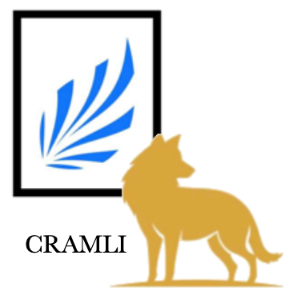 CRAMLI Australia Pty Ltd appreciates that everyone is unique, please help us to get to know you by answering the following:Please note once a booking is confirmed we require 5 weeks’ notice for cancellations and/or changes. *Fees can apply as we specifically recruit for each program. ****IMPORTANT****The participant is responsible for all expenses outside of the STAI house. Such as activities, take-aways, shopping for clothes, cosmetics etcCRAMLI STAI will ensure the participants have access to food in the house, sanitary and hygienic items (if forgotten at home, such as toothbrush, toothpaste, shampoo and conditioner and soap), bed sheets, streaming and internet services, and basic necessities such as hot water, electricity, heating, and cooling. This is a reminder to families and significant others, that STAI is not a holiday house and is designed to address behaviours of concerns and psychosocial issues. This means people are required to seek approval to enter the facility as we are only covered by insurance for our participants.  FEES:A quote will be provided based on the intake document. This includes a behavioural practitioner, Program Development and Training, STA 1:1 Supports and Assistance with Self-Care Activities - Level 3 High Intensity SupportsAppendix 1:The CRAMLI STAI Behavioural House is designed to approach behaviours of concern through evidence-based interventions provided by CRAMLI staff. As this program works with participants with aggressive behaviours, there will only be one participant in the house at any given time. This is for the protection of both participants as well as staff.*5 weeks’ notice is required for cancellations and changes. Fees can apply. Client DetailsClient DetailsClient DetailsClient DetailsClient DetailsNDIS Number:Funding Plan Dates:Start:                                                                                        End:Start:                                                                                        End:Start:                                                                                        End:Start:                                                                                        End:First Name:Last Name:Date of Birth:Address:Contact Number:Email:Preferred method of contact☐	Phone        ☐	Phone        ☐	Email 	  ☐	MailRepresentative, Nominee or Emergency Contact DetailsRepresentative, Nominee or Emergency Contact DetailsRepresentative, Nominee or Emergency Contact DetailsRepresentative, Nominee or Emergency Contact DetailsRepresentative, Nominee or Emergency Contact DetailsFirst NameLast NameRelationship to ClientAddressPhone NumberEmailPreferred method of contact☐      Phone ☐      Email ☐      Email ☐      MailFunding DetailsFunding DetailsFunding DetailsFunding DetailsFunding DetailsCRAMLI Australia Pty Ltd to invoice: Plan Manager (plan managed) Us directly (self-managed)Invoice Detail:Agency/Person name:___________________________________________________________________________Email:_______________________________________________________________________________________ Plan Manager (plan managed) Us directly (self-managed)Invoice Detail:Agency/Person name:___________________________________________________________________________Email:_______________________________________________________________________________________ Plan Manager (plan managed) Us directly (self-managed)Invoice Detail:Agency/Person name:___________________________________________________________________________Email:_______________________________________________________________________________________ Plan Manager (plan managed) Us directly (self-managed)Invoice Detail:Agency/Person name:___________________________________________________________________________Email:_______________________________________________________________________________________Schedule of SupportsThis house is a ‘behaviour house’ which has 24/7 1:1 support with an active shift. However, we also have an additional worker at the house from 8:00 AM till 11:00 PM Monday to Friday (fees do apply).The house will also have a specialist behavioural practitioner to provide implementation, skills building, coaching, and managing escalations. Stages of support are provided at the DSW rate and this is based on the recommendation by the behavioural practitioner at the house. This house is a ‘behaviour house’ which has 24/7 1:1 support with an active shift. However, we also have an additional worker at the house from 8:00 AM till 11:00 PM Monday to Friday (fees do apply).The house will also have a specialist behavioural practitioner to provide implementation, skills building, coaching, and managing escalations. Stages of support are provided at the DSW rate and this is based on the recommendation by the behavioural practitioner at the house. This house is a ‘behaviour house’ which has 24/7 1:1 support with an active shift. However, we also have an additional worker at the house from 8:00 AM till 11:00 PM Monday to Friday (fees do apply).The house will also have a specialist behavioural practitioner to provide implementation, skills building, coaching, and managing escalations. Stages of support are provided at the DSW rate and this is based on the recommendation by the behavioural practitioner at the house. This house is a ‘behaviour house’ which has 24/7 1:1 support with an active shift. However, we also have an additional worker at the house from 8:00 AM till 11:00 PM Monday to Friday (fees do apply).The house will also have a specialist behavioural practitioner to provide implementation, skills building, coaching, and managing escalations. Stages of support are provided at the DSW rate and this is based on the recommendation by the behavioural practitioner at the house. Duration of stayPost-placement – Supports in the home (Generalization)☐ 15 days    ☐ 20 days     ☐ 30 daysFor outcomes, it is expected the participant stay more than 20 days☐ Stage 1      ☐ Stage 2      ☐ Stage 3       ☐ Stage 4        ☐ Stage 5Refer to Appendix 1☐ 15 days    ☐ 20 days     ☐ 30 daysFor outcomes, it is expected the participant stay more than 20 days☐ Stage 1      ☐ Stage 2      ☐ Stage 3       ☐ Stage 4        ☐ Stage 5Refer to Appendix 1☐ 15 days    ☐ 20 days     ☐ 30 daysFor outcomes, it is expected the participant stay more than 20 days☐ Stage 1      ☐ Stage 2      ☐ Stage 3       ☐ Stage 4        ☐ Stage 5Refer to Appendix 1☐ 15 days    ☐ 20 days     ☐ 30 daysFor outcomes, it is expected the participant stay more than 20 days☐ Stage 1      ☐ Stage 2      ☐ Stage 3       ☐ Stage 4        ☐ Stage 5Refer to Appendix 1Participant InformationParticipant InformationParticipant InformationParticipant InformationParticipant InformationReason for seeking out STAI services?Medication and Allergies Have you provided a recent copy of a Medication Treatment Sheet and listed any allergies?  Have you provided a recent copy of a Medication Treatment Sheet and listed any allergies?  Have you provided a recent copy of a Medication Treatment Sheet and listed any allergies?  Have you provided a recent copy of a Medication Treatment Sheet and listed any allergies? Please provide all medical diagnoses and medicine that may affect the support providedPlease provide a summary of the NDIS goals  Have you attached or emailed a copy of the NDIS funding plan   Have you attached or emailed a copy of the NDIS funding plan   Have you attached or emailed a copy of the NDIS funding plan   Have you attached or emailed a copy of the NDIS funding plan Please disclose any legal issues that may affect service eg. Apprehended Violence OrderAny mental health concerns that affect the applicantDoes the participant have any challenging behaviours?Does the participant have a current Behaviour Support Plan (PBSP)☐ Yes (Have you attached or emailed a copy of the PBSP/Com.BSP)        ☐ No☐ Yes (Have you attached or emailed a copy of the PBSP/Com.BSP)        ☐ No☐ Yes (Have you attached or emailed a copy of the PBSP/Com.BSP)        ☐ No☐ Yes (Have you attached or emailed a copy of the PBSP/Com.BSP)        ☐ NoCommunity access requirements:Additional services at STAI☐ Counselling☐ Virtual Reality Therapy☐ Other: *Fees can occur. Admin team will discuss fees prior to confirmation.☐ Counselling☐ Virtual Reality Therapy☐ Other: *Fees can occur. Admin team will discuss fees prior to confirmation.☐ Counselling☐ Virtual Reality Therapy☐ Other: *Fees can occur. Admin team will discuss fees prior to confirmation.☐ Counselling☐ Virtual Reality Therapy☐ Other: *Fees can occur. Admin team will discuss fees prior to confirmation.Referrer Details☐ Guardian    ☐ Coordinator of Supports (complete below)  ☐ Other (complete below)☐ Guardian    ☐ Coordinator of Supports (complete below)  ☐ Other (complete below)☐ Guardian    ☐ Coordinator of Supports (complete below)  ☐ Other (complete below)☐ Guardian    ☐ Coordinator of Supports (complete below)  ☐ Other (complete below)Consent: Do you consent to participate in and use of... ☐ Photos of incidents and progress☐ Photos for social media☐ Photos for the website☐ Participating in audits in respect of our business by the NDIS Commission and its auditors☐ Your personal information is recorded in audio and/or visual format☐ None of the above☐ Photos of incidents and progress☐ Photos for social media☐ Photos for the website☐ Participating in audits in respect of our business by the NDIS Commission and its auditors☐ Your personal information is recorded in audio and/or visual format☐ None of the above☐ Photos of incidents and progress☐ Photos for social media☐ Photos for the website☐ Participating in audits in respect of our business by the NDIS Commission and its auditors☐ Your personal information is recorded in audio and/or visual format☐ None of the above☐ Photos of incidents and progress☐ Photos for social media☐ Photos for the website☐ Participating in audits in respect of our business by the NDIS Commission and its auditors☐ Your personal information is recorded in audio and/or visual format☐ None of the aboveCoordination of Supports detailsOrganisation: _____________________________________________________________________________________Full Name: _______________________________________________________________________________________Email Address: ___________________________________________________________________________________Phone Number: ___________________________________________________________________________________Organisation: _____________________________________________________________________________________Full Name: _______________________________________________________________________________________Email Address: ___________________________________________________________________________________Phone Number: ___________________________________________________________________________________Organisation: _____________________________________________________________________________________Full Name: _______________________________________________________________________________________Email Address: ___________________________________________________________________________________Phone Number: ___________________________________________________________________________________Organisation: _____________________________________________________________________________________Full Name: _______________________________________________________________________________________Email Address: ___________________________________________________________________________________Phone Number: ___________________________________________________________________________________Please supply CRAMLI with relevant reports, assessments, plans prior to commencing programs.Stage 1-          50-60 days -          DSW Assistance with Self-Care Activities - Level 3 High-Intensity Supports (5 days per week – 25 hours)-          Generalization o   Training and modellingo   Family capacity-buildingo   Monitoring of strategies and BoCStage 2-          40-50 days-          DSW Assistance with Self-Care Activities - Level 3 High-Intensity Supports (4 days per week – 20 hours)-         Generalizationo   Training of the BSPo   Family capacity-buildingo   Monitoring of strategies and BoCStage 3-          30-40 days-          DSW Assistance with Self-Care Activities - Level 3 High-Intensity Supports (3 days per week – 15 hours)-          Generalizationo   Training and modellingo   Family capacity-buildingo   Monitoring of strategies and BoCStage 4-          20-30 days-          DSW Assistance with Self-Care Activities - Level 3 High-Intensity Supports (2 days per week – 10 hours)-          Generalizationo   Training and modellingo   Family capacity-buildingo   Monitoring of strategies and BoCStage 5-          10-20 days-          DSW Assistance with Self-Care Activities - Level 3 High-Intensity Supports (1 day per week – 5 hours)-          Generalizationo   Training and modellingo   Family capacity-buildingo   Monitoring of strategies and BoC